The Reformed Church of SteenSunday, December 31 , 2023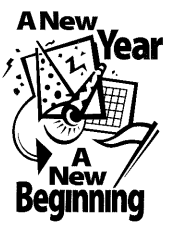 Phone: 507-855-2336E-mail: steenreformed@alliancecom.netWebsite: www.steenchurch.org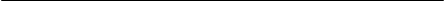 The ConsistoryElders:						Deacons:	Alan Baker					Clint RoozenboomJared Rozeboom				Halden Van WyheLowell Bonnema				Justin EsselinkMarlin Elbers					Randy FickKraig Scholten					Dylan BoschNorm Sjaarda					Chad RaukPastor Jeremy Wiersema (712)324-13459:30 a.m. Morning ServicePreludeWelcome – Radio Announcement*Call to Worship*Mutual Greetings*Opening Songs ~      Hymn #60  “Morning Has Broken”     Hymn #151   “Good Christian Men, Rejoice” 	 Ministry of Music ~       Congregational Prayer/Prayer ConcernsChildren’s Message ~ Stephanie RoozenboomMinistry of Music ~ Scripture: Isaiah 43:18-19  pg.1127 Message “Leave the Past Behind”AnnouncementsOffertory Prayer/OfferingOffertory  #354  “Leaning on the Everlasting Arms”*Parting Words/Benediction*Closing #52   “O God, Our Help in Ages Past”  vs. 6*Please stand if you are able.The radio broadcast is sponsored by JoAnn Paulsen in appreciation for being able to hear our church service on KQAD,  and thanks to God for allowing her to reach her 94th birthday this past week.  Happy birthday JoAnn!Malachi Bush celebrated his 13th birthday on December 29th.Happy birthday Malachi!No Sunday school this morning.Evening service at 6 p.m.PreludeSong Service~ Hymn #455 “Come, All Christians, Be Committted”  Hymn #155 “Once in Royal David’s City”*InvocationPastoral PrayerScripture: Romans 12:13 Message~ Loving God, Loving Others pt 2 Prayer of Blessing*Hymn #127 “Thou Didst Leave Thy Throne” vs 1-4*Benediction*Closing Hymn #127 Thou Didst Leave Thy Throne vs 5 *Please stand if you are ableThe Lord’s PrayerOur Father, who art in heaven, hallowed be Thy Name.Thy kingdom come, Thy will be done on earth,as it is in heaven. Give us this day our daily bread,And forgive us our debts, as we forgive our debtors.Lead us not into temptation, but deliver us from evil;For Thine is the kingdom, and the power, and the glory, forever. Amen.The Apostles’ CreedI believe in God, the Father Almighty, maker of heaven and earth,I believe in Jesus Christ His only son, our Lord;He was conceived by the Holy Spirit, born of the Virgin Mary,suffered under Pontius Pilate, was crucified, dead, and buried.He descended into hell.The third day He rose again from the dead.He ascended into heaven, and is seated at the right hand of God the Father Almighty.He will come again to judge the living and the dead.I believe in the Holy Spirit, the holy Christian Church,the communion of the saints, the forgiveness of sins,the resurrection of the body, and the life everlasting.  AmenNotes of ThanksBecause of your unwavering generosity, SHARE assisted 88 Rock County families in need this season. Each family was incredibly thankful for the extra hand. We are so blessed and thankful for your support.Dear Friends of  the Steen Reformed Church~   We want to express our sincere thanks to you all for the generous gift we received. We are blessed and encouraged by your thoughts as well as through your prayers and support.					Blessings & love					  The Beebout’sActivities for the WeekWednesday:  No community meal or Mid-weekAnnouncementsNext Sunday morning there will be the installation and ordination of new elders and deacons.The mission committee will be hosting a fundraiser Valentine's Day supper which will be held on Saturday, February 3 at 6:30 p.m. A free-will offering will be taken. There is a sign-up sheet on the welcome desk.There are 9 copies of the book The Lord Is Come on the welcome desk for anyone to take.  It is a book of Christmas meditations written by David Landegent. Parents of college students, please write your child’s information (address, school, major, and email address) on the papers on the welcome desk, or email or text it to Amyso they can be recognized for the “Student of the Week”.The consistory is looking for volunteers to:plan activities that the church family can do together to promote fellowship and relationship building.  start and lead a junior high youth group.  visit elderly members of our church each month.  If you would like to volunteer in any of these capacities, talk with Pastor Jeremy or a consistory member.Upcoming EventsCoffeeBreak will be starting a new Bible study on January 9 at 9:30 a.m.  Women of all ages are welcome; Bible knowledge is not necessary. If you have any questions please email, call, or text Kristi at 507-227-5102 or kristi.stroeh@hotmail.com.Hope Haven’s Dueling Duo: Come enjoy a Dueling Piano Show on Thursday January 11 at The District in Sioux Falls featuring Andy and Ryno!  This is the perfect event to enjoy some great music requested by the audience, spend a night with your friends, and support Hope Haven! Doors open at 7 p.m. and the show begins at 8 p.m.  Purchase tickets at: hopehaven.org/eventsInspiration Hills will be having a single mothers’ retreat February 2-4, 2024.  Visit their website to learn more and to register.Justice For All is planning a Mississippi bus tour. It will highlight our ministry partners:  John and Vera Mae Perkins Foundation, Voice of Calvary Ministries of Jackson, and Mississippi Christian Family Services of Rolling Fork.  The dates are April 3-10, 2024.  We’ll also explore the rich history, culture, and stories of slavery. A day in Branson on the way home will round out a great trip!  If you are interested or want more information, please contact Pat Vander Pol at JFA (patvp@jfa-nwiowa.org  or call 712-476-2804).  Lyon County Food Shelf needs: "child friendly" items such as soup, crackers, canned fruit, fruit cups, and juice pouches. Opportunities to Serve the Body of Christ		         This Week	               Next WeekPrayer RequestsThose in nursing homes and the homebound.Those in our church and community who are dealing with cancer: Shirley Hoogeveen, Shane McMath, Rick Tatge, Sheila Vis, Joel Westra, and Ken Wintersteen.Continue to pray for Val Sinnema as she deals with her on-going health concerns.Pray for the vacant churches of the Alliance of Reformed Churches.Pray for Pete Hoff as he is home recuperating.The following people are in nursing homes: Anna Mae Berghorst, Joan Boeve, John Bosch, John Kuiken, Anna Schouwenburg, Dora Steffen, Gert Steinberg, Trudy Teune, Ferd Tilstra, and Dorothy Van Der Weerd.			Sermon NotesGod’s guidance about the past and future.Two things God says to His people about the past.Forget the former things.Do not dwell on it.God’s guidance about the past and future God is already at work in 2024.God is doing a new thing.God is reclaiming the wasteland.God is 100% about fresh starts.2024 is an opportunity for us to live in hope.Please contact Tammy Bos with all secretarial needs. You can contact her by email (steenreformed@alliancecom.net), by calling the church during her posted office hours, or by calling/texting her on her cell phone any other time (605-951-8254). Thank you!This week’s office hours ~ Tuesday 9:00-12:00                                           Wedneday 9:00-12:00			          Friday 9:00-12:00OrganistKendra PaulsenGlenda SandstedeUshersTerry SandstedeHarvey GehrkeDennis MulderJackson GackeRandy BakerTyler BushNurseryAmanda RozeboomAnnMarie WiersemaKelsey BakerAngie SjaardaBrodie MetzgerHope BoschGreetersEric & Kilee UittenbogaardEric VahlMelvin & Minnie VanBataviaMarion & Carol VanBemmelChildren’s  MessageStephanie RoozenboomHallie CrosbyCameraSawyer BoschDale SandbultePowerPointChase BoschJustin EsselinkSoundJoshua WiersemaJoshua WiersemaBus Driver------Coffee Ministry of  MusicGawaine & Diane DiekeversKeith & Annette Elbers